  Dobrman klub   České republiky
    				pořádá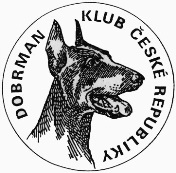   KLUBOVOU VÝSTAVU DOBRMANŮ             se zadáním titulů:CAJC, CAC, NEJLEPŠÍ MLADÝ -  BOJ, NEJLEPŠÍ VETERÁN - BOV NEJLEPŠÍ Z PLEMENE – BOBNEJLEPŠÍ Z PLEMENE OPAČNÉHO POHLAVÍ - BOSKLUBOVÝ VÍTĚZ MLADÝCH ČERNÝ -  pes a fena KLUBOVÝ VÍTĚZ MLADÝCH HNĚDÝ – pes a fenaKLUBOVÝ VÍTĚZ ČERNÝ – pes a fenaKLUBOVÝ VÍTĚZ HNĚDÝ – pes a fena Datum a místo konání:	25.9.2022ZKO Kozly-TišiceGPS: 50.239284,14.590246				Rozhodčí:			paní Kateřina MichalováProgram:			09.00 - 10.00	přejímka psů				10.30 - 14.00	posuzování psů				14.30 – 15.00	vystavovatelské soutěže				15.00 		finále vítězů a BOB, BOSUzávěrka přihlášek:		I.	08.09.2022				II.	15.09.2022třídy: 	štěňat       stáří   4 - 6   měsíců
dorostu    stáří   6 - 9   měsíců	mladých   stáří   9 - 18 měsícůmezitřída  stáří 15 - 24 měsíců	otevřená   stáří od 15  měsíců	pracovní   stáří od 15  měsíců	vítězů	    stáří od 15  měsíců	veteránů   stáří od   8  let
čestná 	    stáří od 15  měsíců, pro CH, ICH, Nár. vít.,                                                                         Klub., Spec. Vít., Svět., Evrop. Vít.Pro zařazení do třídy je rozhodující věk psa v den konání výstavy (tj. v den posouzení psa na výstavě), ostatní podmínky musí být splněny v den podání přihlášky.  Třída pracovní je určena pro psy a feny se zkouškou z výkonu. Spolu s přihláškou zašle vystavovatel kopii dokladu (ů) o vykonané zkoušce (certifikát).Třída vítězů je určena pro držitele titulů: Klubový či Speciální vítěz, Národní vítěz, Mezinárodní nebo Národní šampión. Třída čestná je bez nároku na CAC.Spolu s přihláškou zašle vystavovatel kopii dokladu o získání některého z těchto titulů.    výstavní poplatky :PRO 1. UZÁVĚRKU DO 08.09.2022za prvního psa   700,- Kč člen DKČR ( nečlen DKČR  850,-Kč )za dalšího psa   400,- Kč člen DKČR ( nečlen DKČR  550,- Kč ) PRO 2. UZÁVĚRKU DO 15.09.2022za jednoho psa 800,- Kč člen DKČR ( nečlen DKČR  950,- Kč )za dalšího psa  500,- Kč člen DKČR ( nečlen DKČR  650,- Kč )Pro třídy ŠTĚŇAT, DOROSTU, VETERÁNŮ a ČESTNÁ platí SLEVA 200,- Kč z výstavního poplatku     

Všechny soutěže 200,- Kč , přihlášení soutěží na místě 400,- KčZahraniční účastníci výstavy mohou, zaslali-li v řádném termínu přihlášku, uhradit výstavní poplatek na místě při přejímce psa a to ve výši : 40 EUR   za každého psa (Třídy Štěňat, Veteránů a Čestná 30 EUR)Výše uvedené výstavní poplatky jsou splatné k datům jednotlivých uzávěrek   na bankovní účet Dobrman klubu České republiky: 1141468349/0800,        VS: vaše telefonní čísloSoutěže:    	Nejlepší pár (v majetku jednoho majitele, kteří byli na výstavě posouzeni),Nejlepší chovatelská skupina (pro nejméně 3 jedince z jedné CH.S. po dvou různých matkách nebo otcích, kteří byli na výstavě posouzeni), Nejlepší plemeník(pro nejméně 5 jedinců posouzených na výstavě po stejném otci. Plemeník nemusí být na výstavě posouzen v normální konkurenci, ani nemusí být přítomen).PŘIHLÁŠKY:   Řádně vyplněné přihlášky spolu s kopií průkazu původu (všechny strany), kopií o zaplacení výstavního poplatku a členství DKČR  na rok 2022, včetně příloh zasílejte do dne uzávěrky, na emailovou adresu:dkcr.akce@seznam.czDoklady potřebné pro účast na výstavě:průkaz původu (všechny strany)výkonnostní knížkaočkovací průkaz psapotvrzení o zaplacení členství DKČR  na rok 2022 (platí pro členy DKČR)Inzerce:      Podrobnosti na telefonním čísle +420 725 921 441SOUHLAS se zpracováním a evidencí osobních údajů podle zák. č. 110/2019 Sb., v platném znění a zároveň podle nařízení Evropského parlamentu a Rady (EU) 2016/679 o ochraně osobních údajů (GDPR)Vystavovatel podáním přihlášky souhlasí s uvedením svého jména, příjmení a adresy v katalogu, zpracováním osobních údajů a dále souhlasí s případným zachycením své podoby při pořizování fotografií, obrazových a zvukových záznamů na této akci a bere na vědomí, že případné rozmnožování a rozšiřování se bude dít obvyklým způsobem, zejm. na webu či v materiálech DKČR pro jeho potřebu a potřebu jeho členů, popř. pro další obvyklé účely.Protest: Protest proti rozhodnutí rozhodčího (ocenění, zadání pořadí a titulů) není přípustný. Protest z formálních důvodů (porušení výstavních předpisů či propozic) je přípustný. Protest musí být podán písemně a současně se složením jistiny ve výši dvojnásobku výstavního poplatku za 1. psa na 1. uzávěrku výstavy. V případě zamítnutí protestu propadá složená jistina ve prospěch pořadatele výstavy. Protest může být podán pouze v průběhu výstavy. Protestní komise je zpravidla tříčlenná; je tvořena hlavním rozhodčím, ředitelem výstavy a jedním z rozhodčích. Na výstavách, kde posuzuje pouze jeden rozhodčí, nebo pouze zahraniční rozhodčí, může být protestní komise pouze dvoučlenná. V takovém případě ji tvoří pouze hlavní rozhodčí a ředitel výstavy. Protest projedná komise, a to za přítomnosti rozhodčího (pořadatele), kterého se podaný protest týká. O projednání a výsledku musí být učiněn písemný zápis. Protest podaný po skončení výstavy (po ukončení posuzování ve všech kruzích) se neprojednává. Všeobecná ustanovení: Výstava je přístupná všem nekupírovaným psům a fenám plemene dobrman, zapsaných v některé z plemenných knih uznaných FCI. Importovaní jedinci musí být zapsáni v české plemenné knize.Pořadatel výstavy nezodpovídá za škody způsobené psem nebo vystavovatelem, ani za úhyn nebo ztrátu psa. Volné pobíhání psů není dovoleno. Kousaví psi musí být opatřeni náhubkem. Z výstavy se vylučují háravé feny, feny ve vyšším stupni březosti, kojící feny a jedinci s operativním nebo jiným veterinárním zákrokem k odstranění vady exteriéru psa dle znění zákona 77/2004 Sb. Majitelé psů jsou povinni udržovat čistotu a je zakázáno poškozovat areál. V případě, že by se výstava nekonala z objektivních příčin, budou poplatky použity k uhrazení nákladů spojených s přípravou výstavy.Veterinární ustanovení:1. Všechna zúčastněná zvířata musí být klinicky zdravá. 2. Psi musí být v imunitě proti vzteklině dle platných předpisů.3. Psi pocházející z ČR musí být doprovázení platným očkovacím průkazem,     nebo platným pasem pro malá zvířata.OBČERSTVENÍ ZAJIŠTĚNO Přihláška na klubovou výstavu  DKČR 25.9.2022       1. uzávěrka 08.09.2022		                         2. uzávěrka 15.09.2022Jméno psa a chovatelská stanice: Datum narození:				zkr. plemenné knihy, č. zápisu:Pohlaví:			 PES     		FENA    		BARVATituly:Otec							č. zápisu:Matka:							č. zápisu:Chovatel:Majitel (vč. adresy, telefon ):Přihlašuji se do třídy:Přihlašuji se do soutěží:Štěňat:		stáří   4 - 6   měsícůDorostu:		stáří   6 - 9   měsícůMladých:		stáří   9 - 18 měsícůMezitřída:		stáří 15 - 24 měsícůOtevřená:		stáří od 15   měsíců        Pracovní: 	stáří od 15   měsícůVítězů:		stáří od 15   měsícůVeteránů: 	stáří od   8   letČestná:		stáří od 15   měsíců, pro CH, ICH a vítězeSPOLU S PŘIHLÁŠKOU ZAŠLE VYSTAVOVATEL KOPII PRŮKAZU PŮVODU (VŠECHNY STRANY) A KOPII DOKLADŮ PRO ZAŘAZENÍ DO TŘÍDY PRACOVNÍ, VÍTĚZŮ A ČESTNÉ.PŘIHLÁŠKU VČETNĚ PŘÍLOH ZAŠLETE NA e-mail: dkcr.akce@seznam.czProhlašuji, že jsou mi známa ustanovení propozic a Řádu na ochranu zvířat při veřejném vystoupení nebo svodu psů ČMKU  a že se jim podrobuji.Dle propozic poukazuji tyto poplatky a doklady o jejich úhradě přikládám:Za 1. psa _____________, za dalšího psa ______________, soutěže ________________Datum _____________________                    Podpis _____________________________